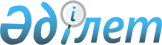 Көкшетау қаласы әкімдігінің 2009 жылғы 31 желтоқсандағы № А-12/2493 "2010 жылы Көкшетау қаласында қоғамдық жұмыстарды ұйымдастыру туралы" қаулысына өзгерістер енгізу туралы
					
			Күшін жойған
			
			
		
					Ақмола облысы Көкшетау қаласы әкімдігінің 2010 жылғы 24 ақпандағы № А-2/297 қаулысы. Ақмола облысы Көкшетау қаласының Әділет басқармасында 2010 жылғы 26 ақпанда № 1-1-118 тіркелді. Күші жойылды - Ақмола облысы Көкшетау қаласы әкімдігінің 2011 жылғы 16 ақпандағы № А-2/283 қаулысымен

      Ескерту. Күші жойылды - Ақмола облысы Көкшетау қаласы әкімдігінің 2011.02.16 № А-2/283 (ресми жарияланған күннен бастап қолданысқа енгізіледі) қаулысымен       Қазақстан Республикасының 2001 жылғы 23 қаңтардағы «Халықты жұмыспен қамту туралы» Заңының 7, 20 баптарының, Қазақстан Республикасының 2001 жылғы 23 қаңтардағы «Қазақстан Республикасындағы жергілікті мемлекеттік басқару және өзін-өзі басқару туралы» Заңының 31 бабының негізінде, жұмыссыз азаматтардың уақытша жұмыспен қамтылуын қамтамасыз ету мақсатында Көкшетау қаласының әкімдігі ҚАУЛЫ ЕТЕДІ:



      1. Көкшетау қаласы әкімдігінің «2010 жылы Көкшетау қаласында қоғамдық жұмыстарды ұйымдастыру туралы» 2009 жылғы 31 желтоқсандағы № А-12/2493 қаулысына (нормативтік құқықтық актілерді мемлекеттік тіркеудің тізілімінде № 1-1-117 болып тіркелді, 2010 жылы 21 қаңтарда «Көкшетау», «Степной маяк» газеттерінде жарияланды) келесі өзгерістер енгізілсін:

      әкімдіктің жоғарыда аталған қаулысының қосымшасы осы қаулының қосымшасына сәйкес жаңа редакцияда баяндалсын.



      2. Осы қаулының орындалуын бақылау қала әкімінің орынбасары А.Е.Мысырәлімоваға жүктелсін.



      3. Осы қаулы 2010 жылғы 21 қаңтардан бастап туындаған құқықтық қатынастарға таратылады.



      4. Осы қаулы Көкшетау қаласының Әділет басқармасында мемлекеттік тіркелген күннен бастап күшіне енеді және ресми жарияланғаннан күннен бастап іс-әрекетке енгізіледі.      Қала әкімі                                 Б.Сапаров      КЕЛІСІЛДІ:      «Көкшетау қаласының жұмыспен

      қамту және әлеуметтік

      бағдарламалар бөлімі»

      мемлекеттік мекемесінің

      бастығы                                    Ахметов Қ.А.      «Көкшетау қаласының

      қаржы бөлімі» мемлекеттік

      мекемесінің бастығы                        Ыдырысов Ө.Қ.      «Көкшетау қаласының

      экономика және бюджеттік

      жоспарлау бөлімі» мемлекеттік

      мекемесінің бастығы                        Омарова А.Б.      «Ақмола облысының

      Әділет департаментінің

      Көкшетау қаласының

      Әділет басқармасының бастығы               Тәшенова Ж.Е.      «Көкшетау қаласының

      ішкі істер басқармасының

      көші-қон полициясы

      бөлімінің бастығы                          Шәріпов Р.К.

Қосымша

Көкшетау қаласы әкімдігінің

2010 жылғы 24 ақпандағы № А-2/297

қаулысымен бекітілген Көкшетау қаласының ұйымдары, қоғамдық жұмыстардың түрлері, көлемі мен нақты жағдайы, қатысушылардың еңбек ақысының мөлшері және оларды қаржыландыру көздерінің тізбесікестенің жалғасы
					© 2012. Қазақстан Республикасы Әділет министрлігінің «Қазақстан Республикасының Заңнама және құқықтық ақпарат институты» ШЖҚ РМК
				№ҰйымдарҚоғамдық

жұмыстардың

түрлеріЖұмыстардың

көлемі1Көкшетау қаласының

тұрғын үй-коммуналдық

шаруашылық, жолаушылар

көлігі және автомобиль

жолдары бөлімі

жанындағы

«Авариялық-жөндеу

қызметі» шаруашылық

жүргізу құқығындағы

мемлекеттік

коммуналдық кәсіпорныГүлзарларды, скверлерді,

ықшам аудандардың орталық

көшелерін күн сайын

санитарлық тазалау,

жиектастарды ақтау және

тазалау, гүлзарларды қию,

көшелердің бұрылыстарын қар

мен мұздақтардан тазалау,

ағаштарды қию, қоқыстарды

жинау, өндірістік жайды

жинау1320000

шаршы метр2Көкшетау қаласының

тұрғын үй-коммуналдық

шаруашылық, жолаушылар

көлігі және автомобиль

жолдары бөлімі

жанындағы «Тазалық»

шаруашылық жүргізу

құқығындағы

мемлекеттік

коммуналдық

кәсіпорныКонтейнерлерді және оның

айналасындағы аумақты

күнделікті ұстау132000

контейнер

396000

шаршы метр3Көкшетау қаласының

мәдениет және тілдерді

дамыту бөлімінің

жанындағы «Қалалық

ақпараттық

кітапханалар жүйесі»

мемлекеттік мекемесіАйналасындағы аумақты

ағымдағы ұстау, кітап қорын

қалпына келтіру,

кітапханашының көмекшісі,

құжаттарды өңдеуге көмек

көрсету.18480

шаршы метр,

39600 құжат4«Көкшетау қаласы

әкімінің аппараты»

мемлекеттік мекемесіҚұжаттарды өңдеу және

тәртіпке келтіру. Кіріс

және шығыс құжаттарды

енгізу және тіркеу.66000 құжат5Көкшетау қаласы

«Красный Яр селолық

округі әкімінің

аппараты» мемлекеттік

мекемесіӘлеуметтік карталарды

ресімдеуге, құжаттарды

өңдеуге көмек көрсету39600 құжат6«Көкшетау қаласының

Станционный поселкесі

әкімінің аппараты»

мемлекеттік мекемесіӘлеуметтік карталарды

ресімдеуге, құжаттарды

өңдеуге көмек көрсету19800 құжат7Көкшетау қаласының

ішкі істер

басқармасының көші-қон

полиция бөліміҚұжаттарды өңдеу, кіріс

және шығыс құжаттарды

енгізу және тіркеу95700 құжат8Көкшетау қаласының

әділет басқармасыҚұжаттарды өңдеуге көмек

жасау және тәртіпке

келтіру, құжаттарды тіркеу

және тігу47520 құжат9«Көкшетау қаласының

жер қатынастары

бөлімі» мемлекеттік

мекемесіҚұжаттарды өңдеуге көмек

жасау және тәртіпке

келтіру, құжаттарды тіркеу

және тігу55440 құжат10«Көкшетау қаласының

сәулет және қала

құрылысы бөлімі»

мемлекеттік мекемесіҚұжаттарды өңдеуге көмек

жасау және тәртіпке

келтіру, құжаттарды тіркеу

және тігу39600 құжат11«Көкшетау қаласының

тұрғын үй-коммуналдық

шаруашылығы,

жолаушылар көлігі және

автомобиль жолдары

бөлімі» мемлекеттік

мекемесіҚұжаттарды өңдеуге көмек

жасау және тәртіпке

келтіру, құжаттарды тіркеу

және тігу23760 құжат12«Көкшетау қаласының

білім бөлімі»

мемлекеттік мекемесіҒимараттарды жөндеу

жұмыстары, құжаттарды

өңдеуге көмек жасау.184800

шаршы метр,

79200 құжат13«Көкше» мәдениет үйі»

мемлекеттік

коммуналдық

қазынашылық кәсіпорынҮй-жайды тазалау,

айналасындағы аумақты

ағымдағы ұстау, құжаттарды

өңдеуге көмек көрсету.739200

шаршы метр,

19800 құжат14Көкшетау қаласының

мәдениет және тілдерді

дамыту бөлімінің

жанындағы «Достар»

мәдениет сарайы

мемлекеттік

коммуналдық

қазынашылық кәсіпорынҮй-жайды тазалау,

айналасындағы аумақты

ағымдағы ұстау, құжаттарды

өңдеуге көмек көрсету.1056000

шаршы метр,

19800 құжатЖұмыстардың

нақты жағдайыҚатысушылардың еңбек ақы мөлшеріҚаржыландыру

көзіЕңбек шарты«2010-2012 жылдарға арналған

республикалық бюджет туралы»

Қазақстан Республикасының Заңымен

белгіленген жалақының ең төменгі

мөлшеріҚалалық

бюджетЕңбек шарты«2010-2012 жылдарға арналған

республикалық бюджет туралы»

Қазақстан Республикасының Заңымен

белгіленген жалақының ең төменгі

мөлшеріҚалалық

бюджетЕңбек шарты«2010-2012 жылдарға арналған

республикалық бюджет туралы»

Қазақстан Республикасының Заңымен

белгіленген жалақының ең төменгі

мөлшеріҚалалық

бюджетЕңбек шарты«2010-2012 жылдарға арналған

республикалық бюджет туралы»

Қазақстан Республикасының Заңымен

белгіленген жалақының ең төменгі

мөлшеріҚалалық

бюджетЕңбек шарты«2010-2012 жылдарға арналған

республикалық бюджет туралы»

Қазақстан Республикасының Заңымен

белгіленген жалақының ең төменгі

мөлшеріҚалалық

бюджетЕңбек шарты«2010-2012 жылдарға арналған

республикалық бюджет туралы»

Қазақстан Республикасының Заңымен

белгіленген жалақының ең төменгі

мөлшеріҚалалық

бюджетЕңбек шарты«2010-2012 жылдарға арналған

республикалық бюджет туралы»

Қазақстан Республикасының Заңымен

белгіленген жалақының ең төменгі

мөлшеріҚалалық

бюджетЕңбек шарты«2010-2012 жылдарға арналған

республикалық бюджет туралы»

Қазақстан Республикасының Заңымен

белгіленген жалақының ең төменгі

мөлшеріҚалалық

бюджетЕңбек шарты«2010-2012 жылдарға арналған

республикалық бюджет туралы»

Қазақстан Республикасының Заңымен

белгіленген жалақының ең төменгі

мөлшеріҚалалық

бюджетЕңбек шарты«2010-2012 жылдарға арналған

республикалық бюджет туралы»

Қазақстан Республикасының Заңымен

белгіленген жалақының ең төменгі

мөлшеріҚалалық

бюджетЕңбек шарты«2010-2012 жылдарға арналған

республикалық бюджет туралы»

Қазақстан Республикасының Заңымен

белгіленген жалақының ең төменгі

мөлшеріҚалалық

бюджетЕңбек шарты«2010-2012 жылдарға арналған

республикалық бюджет туралы»

Қазақстан Республикасының Заңымен

белгіленген жалақының ең төменгі

мөлшеріҚалалық

бюджетЕңбек шарты«2010-2012 жылдарға арналған

республикалық бюджет туралы»

Қазақстан Республикасының Заңымен

белгіленген жалақының ең төменгі

мөлшеріҚалалық

бюджетЕңбек шарты«2010-2012 жылдарға арналған

республикалық бюджет туралы»

Қазақстан Республикасының Заңымен

белгіленген жалақының ең төменгі

мөлшеріҚалалық

бюджет